ПОЛОЖЕНИЕ о проведении пробега "Балатовская прямая". 1.Время и место проведения пробега, трасса.                                                                                      г.Пермь, Парк культуры и отдыха «Балатово».                                                                       Старт пробега 23 апреля 2017 года в 9:00.                                                                               Выдача стартовых номеров будет производится рядом с местом старта c 8:20 до 8:45.  Трасса будет проходить по дорожкам парка.  Схема маршрута трассы прилагается ниже. Общая дистанция пробега 14,4 километров.        2.Руководство организацией                                                                    Организатор  пробега: Желтышев Егор ; Главный судья : Егор Желтышев3. Участники соревнований                                        К участию в пробеге допускаются совершеннолетние граждане имеющие соответствующую спортивную подготовку. Подписавшие расписку до ответственности за своё здоровье. Оплатившие стартовый взнос. Организатор соревнований не несёт ответственность за жизнь и здоровье участников. 4. Финансовые условия                          Стартовый взнос 200 рублей. Расходы на проезд к месту старта и от места финиша, питание и проживание несут сами участники соревнований. 5.Контакты                       e-mail: technorun@yandex.ru  ;  https://vk.com/egor1000000                                                  https://www.facebook.com/profile.php?id=1000108269428886.Награждение                                                   Каждый финишировавший участник пробега получает памятную медаль. Участники занявшие первые три места в абсолютном зачёте среди мужчин и среди женщин будут награждены призовыми медалями.  Грамоты и дипломы не предусмотрены.  7.Регистрация     для участия в пробеге необходимо  подать заявку на участие заполнив форму https://docs.google.com/forms/d/1unmdCJNKsUzx0AAryr1AoEYylNUmu6RPrdWiQMwhKN8/edit и оплатить стартовый взнос переводом на карту  сбербанка 4276 4900 1189 0375, при переводе в комментариях к платежу необходимо указать имя и фамилию участника. Участник считается зарегистрированным только после оплаты стартового взноса. Список зарегистрированных участников будет доступен к просмотру на странице события вконтакте https://vk.com/balatovskayapryamaya .  Регистрации в день старта не предусмотрено.   Пробег может быть перенесен в связи с плохими погодными условиями, по решению организатора.Число участников ограничено лимитом 39 человек,  по достижению лимита регистрация закрывается.              Настоящее положение является официальным вызовом на пробег.Схема трассы пробега:Трасса челночная. Состоит из шести отрезков одинакового расстояния (2,4 км)схема положения места старта: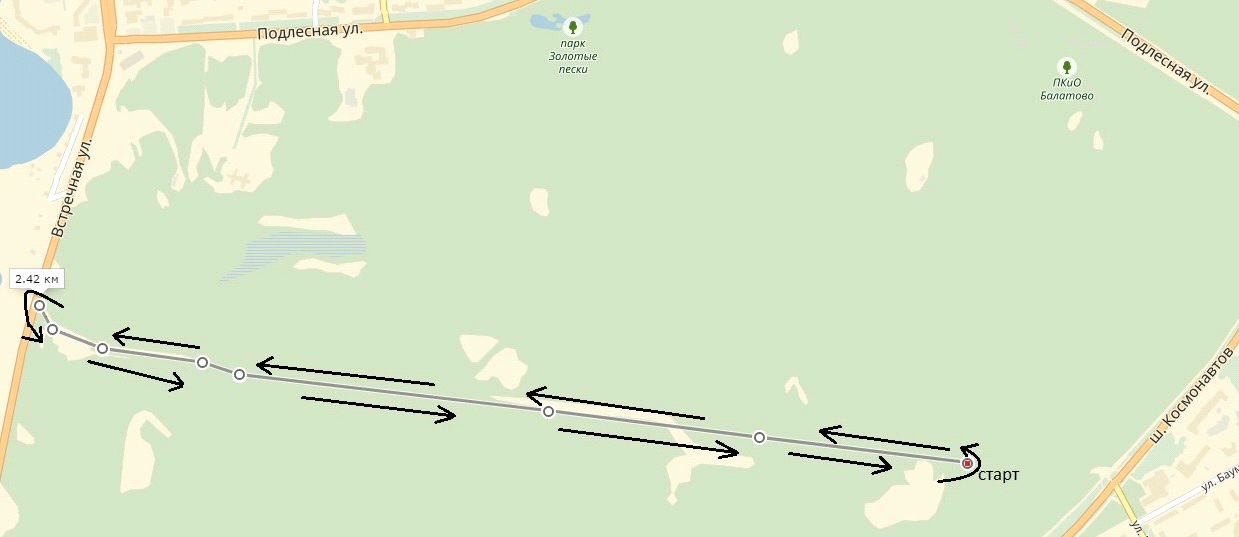 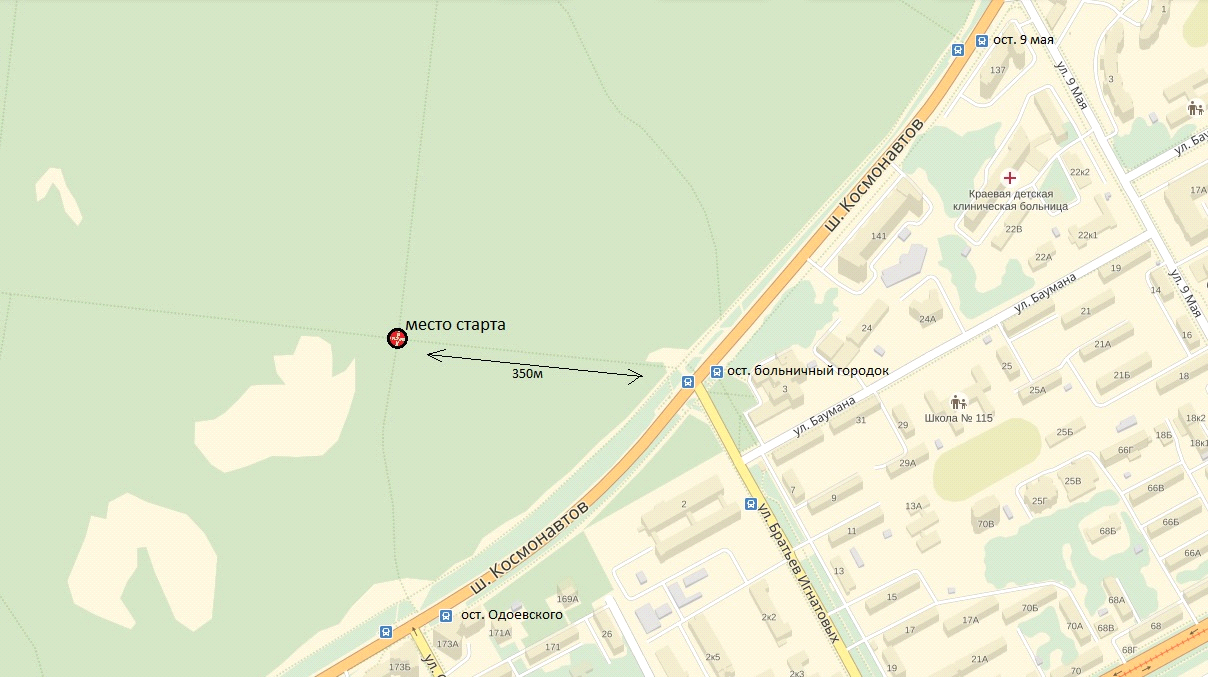 